TALLER DOS GRADO 8 ARTISTICA Docente: Manuela Betancur RamirezVOLUMEN NATURALAl dibujar a partir de un modelo (Muestra física o fotográfica), de manera natural aplicamos diferentes valores tonales o definimos cambios de formas que producen la sensación de volumen. En muchos casos, el volumen es logrado como una consecuencia de la buena observación y el dominio de las técnicas artísticas. Esta es una manera natural para crear la sensación de volumen, algo que puede ser calificado como técnica intuitiva. ENTREGABLES: En hojas de block o en sus bitácoras desarrollar esta plancha con su respectiva margen, en este caso si pueden usar regla. 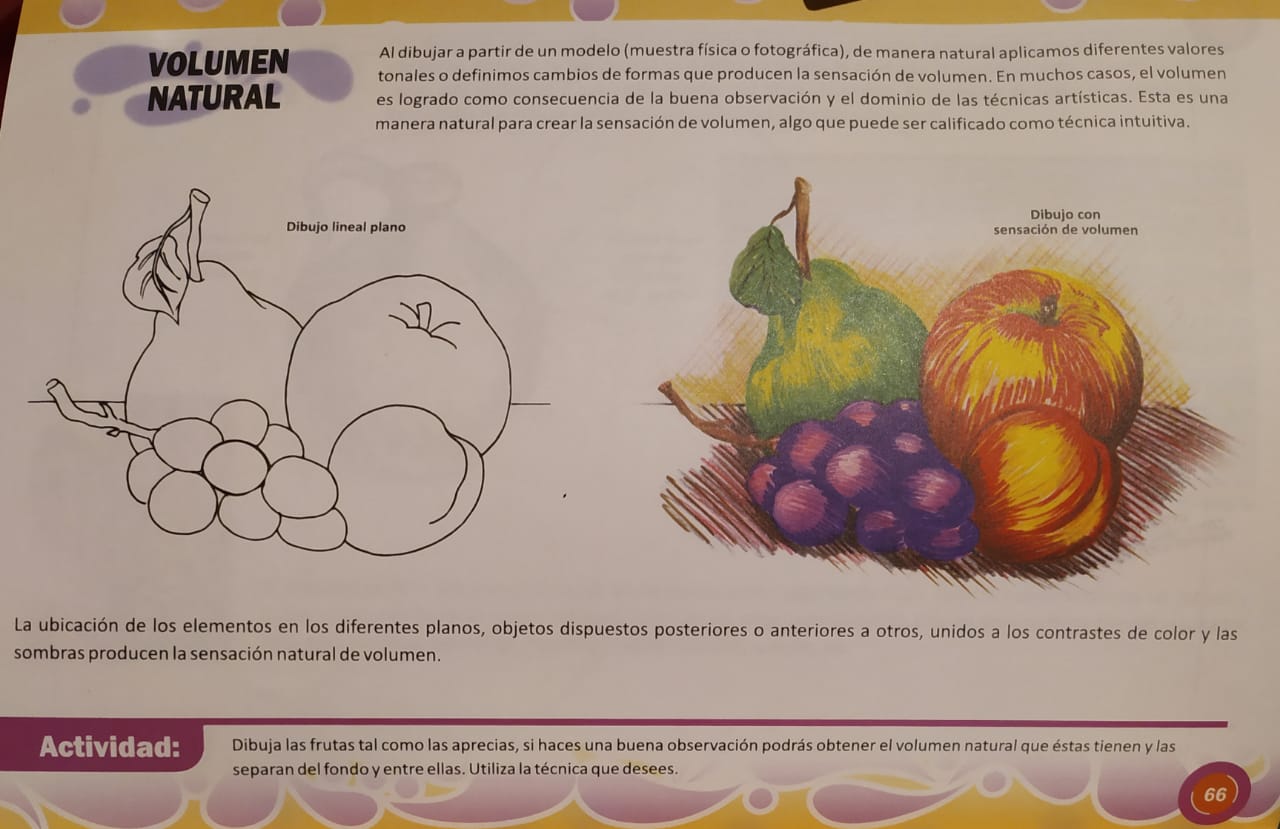 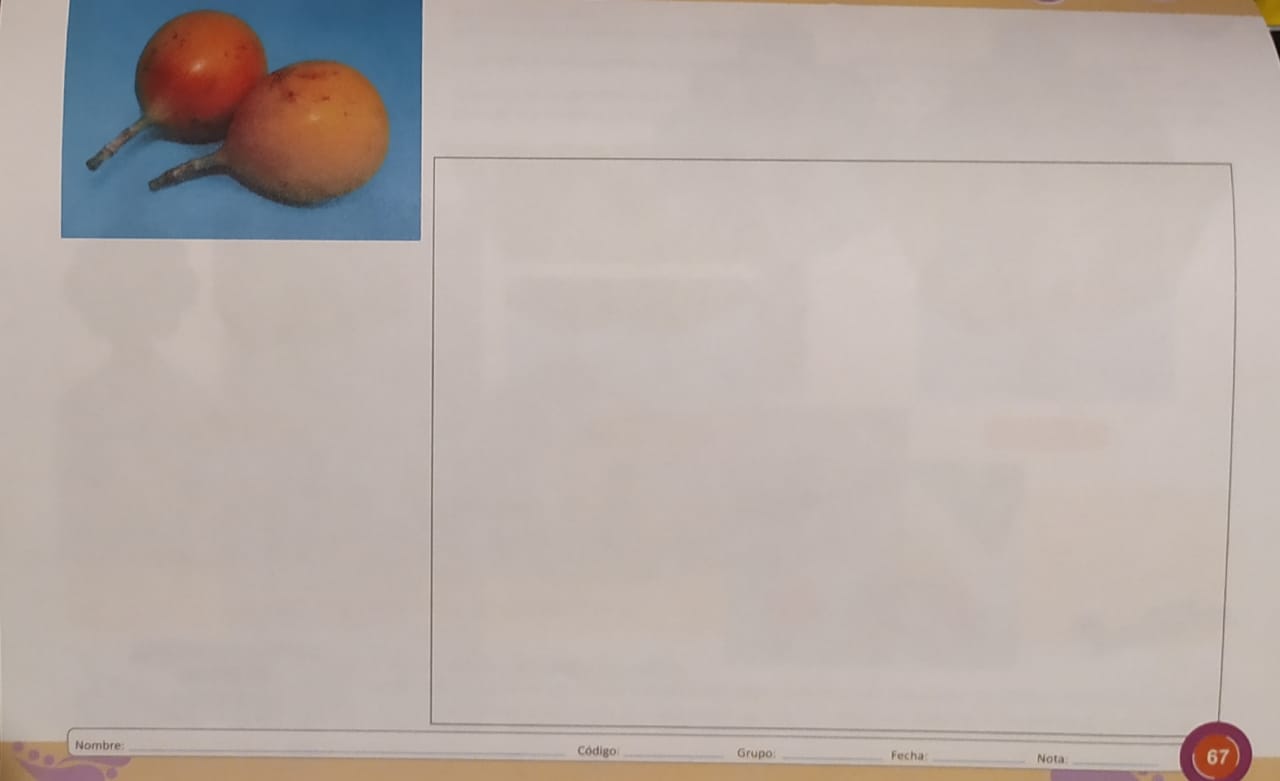 